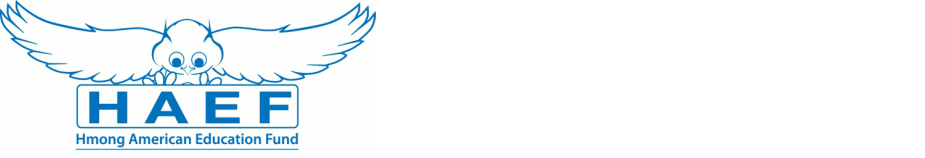 HAEF Scholarship Criteria SummaryCriteria for ALL Scholarships:All applicants must be a US citizen or legal resident alien.  All applicants must be accepted to and attending an accredited college or university for the 2018-2019 school year.  Please see each individual scholarship for additional information regarding the essay requirement and applicant objectives If you have any additional questions, please contact us directly at scholarships@thehaef.org Criteria for Specific Scholarships:Name of Scholarship EthnicityState ResidencyCurrent Education Status2018-2019 school year expectation. Minimum GPA in a 4.0 scale Other criteria 1ABCS Home Care IncAny person of Hmong descent MN residentHigh school or GED graduate Full-time 2-year or 4 year college student3.0None2Beryle M. Christesen Any person of Hmong descent MN residentCurrent college or graduate student Full-time 2-year or 4-year college or graduate school student2.7Applicant is majoring in Education or a related field (preference to those going into K-12 Art Education)3Cher Yee & Ma Vang LeeAny ethnicityMN residentAny high school seniors, GED holders, and continuing college and graduate studentsFull-time 2-year or 4-year college or graduate school studentNoneApplicant is from a family of 5 or more siblings4Cherzong V. Vang – Any DisciplineAny ethnicityAny USA stateAny high school seniors, GED holders, and continuing college and graduate studentsFull-time 2-year or 4-year college or graduate school studentNoneNone5Chong Bee & May VangAny person of Hmong descent Any USA stateHigh school or GED graduate Full-time 2-year or 4 year college student3.0Applicant lost parent(s) through death6Concordia University St. Paul – Hmong Student HAEFAny person of Hmong descent Any USA stateHigh school or GED graduateFull-time student attending Concordia University St. PaulNoneMust be accepted to Concordia University St. Paul7Dr. Kou Bliaxa & Song Vang - Any DisciplineAny person of Hmong descent MN residentCurrent college or graduate student Full-time 2-year or 4-year college or graduate school student3.0None8General Vang Pao Memorial Any person of Hmong descent Any USA stateCurrent college or graduate student Full-time 2-year or 4-year college or graduate school student3.0If the recipient is not from MN, the scholarship donor will cover the cost of airfare to attend the awards banquet9HAEF 1 - Female Any person of Hmong descent & FemaleMN residentFemale high school or GED graduateFull-time 2-year or 4-year college student3.0None10HAEF 2 - Male Any person of Hmong descent & MaleMN residentMale high school or GED graduate Full-time 2-year or 4-year college student3.0None11HAEF-Friends of St. Paul College FoundationAny person of Hmong descent MN residentHigh school or GED graduateFull-time student attending St. Paul CollegeNoneMust be accepted to St. Paul College12Hmong Home Health Care, Inc. Any person of Hmong descent MN residentAny high school seniors, GED holders, and continuing college and graduate studentsFull-time 2-year or 4-year college or graduate school student3.2Majoring in Healthcare, Social Services, or related fields13Nong Khai Vang Memorial Any person of Hmong descent Any USA stateCurrent college or graduate student Full-time 2-year or 4-year college or graduate school student3.0None14Sia Yang Memorial Any person of Hmong or Southeast Asian descent Any USA stateAny high school seniors, GED holders, and continuing college and graduate studentsFull-time 2-year or 4-year college or graduate school studentNoneApplicant lost parent(s) through death15Touby Lyfoung MemorialAny person of Hmong descent Any USA stateAny high school seniors, GED holders, and continuing college and graduate studentsFull-time 2-year or 4-year college or graduate school student3.4Students or parents are from the lower middle class families16Valley Dental ArtsAny person of Hmong descent MN residentAny high school seniors, GED holders, and continuing college and graduate students Full-time 2-year or 4-year college student3.0Majoring in Science or Engineering fields17Xia Thao
(Mrs. GVP) MemorialAny person of Hmong descent MN residentCurrent college or graduate studentFull-time 2-year or 4-year college or graduate school student3.0None